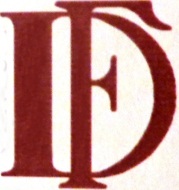 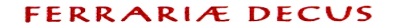 Associazione per la Tutela del Patrimonio Storico e  Artistico di Ferrara e della sua ProvinciaSede: via G. Mentessi, 4 – 44121 Ferrara   Tel. 0532 767436        C.F.: 93004460387e-mail :info@ferrariaedecus.it   pec: ferrariaedecus@pec.it              www.ferrariaedecus.itFerrara, 13 gennaio 2021Cari Socie e Soci,ricordiamo l'appuntamento di giovedì 14 gennaio, alle ore 17.00, con la conferenza di Marialucia Menegatti: Dipinti e disegni di Raffaello nelle collezioni estensi, la prima del ciclo “Di opere e di storie" promosso dalla Ferrariae Decus. Introdurrà il Presidente Arch. Michele Pastore.Per partecipare, dovete cliccare il link      meet.google.com/zqo-vqkb-fyh  così facendo, vedrete il vostro video e accanto un bottone con scritto “partecipa”. Cliccando su quello, sarete autorizzati ad accedere alla riunione.Consigliamo di collegarsi qualche minuto prima, per iniziare in orario e risolvere eventuali problemi tecnici.								      Il Presidente						                    (arch. Michele Pastore)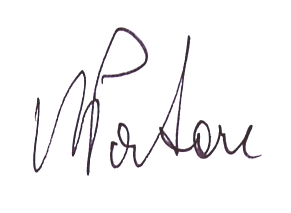 